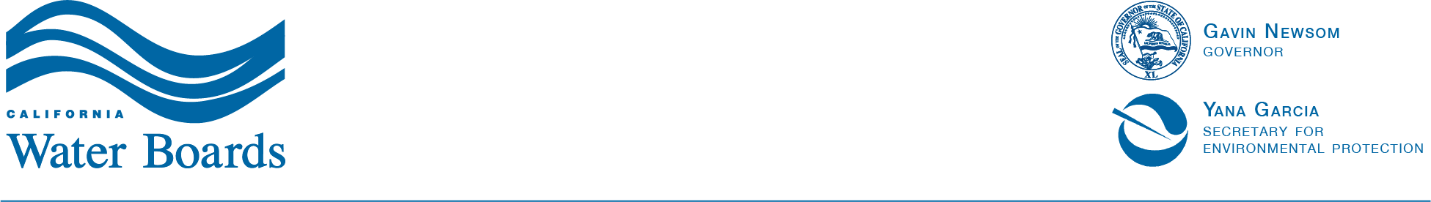 State Water Resources Control BoardTO:	Ali R. Rezvani, P.E.	Sacramento District EngineerFROM:	Salvador Turrubiartes, P.E.	Associate Sanitary Engineer	STATE WATER RESOURCE CONTROL BOARD,	DIVISION OF DRINKING WATERDATE:	November 21, 2022SUBJECT:	REPLY TO SACRAMENTO SUBURBAN WATER DISTRICT (PWS NO. 3410001) – CEQA EXEMPTION FORMS – SSWD WELLS 33A AND 60On October 12, 2022, the State Water Resource Control Board, Division of Drinking Water (Division) received an email from Sacramento Suburban Water District (Water System, PWS No. 3410001) requesting signatures for two California Environmental Quality Act (CEQA) Notice of Exemption forms for work at two well sites: Auburn/Norris Well 33A (Source No. 3410001_072_072) and Whitney/Concetta Well 60 (Source No. CA3410001_042_042). Both wells are permitted as active sources serving Zone 3: Southern Service Area, which provide chlorination and fluoridation. I have reviewed the information provided by the Water System for the proposed project and I have no significant comments. The Notice of Exemption forms for these projects appears acceptable.The proposed work involves above ground piping and programming work at each well site plus minor drinking water distribution system modifications in the already paved public right of way to tie into the North Service Area. Since both wells are close to the North Service Area and South Service Area boundary, the Water System has decided to make improvements that would allow these sources to function as both North Service Area and South Service Area sources of water supply. The Water System describes these modifications will have no environmental impacts, will not result in an increase of floor area of existing structures, and the project is not located in an environmentally sensitive area.Based on the project description, I would agree that the modification to tie into an existing drinking water pipeline meets the criteria of a Class 1 (Existing Facilities) Exemption, as per Title 14 of the California Code of Regulations, Division 6, Chapter 3, Article 19, Section 15301. In addition, the Water System should meet water main separation requirements, as specified in Title 22 of the California Code of Regulations, Division 4, Chapter 16, Article 4, Section 64572.Attachments:CEQA NOE (Well 33A & Well 60) emailed (10/17/2022)Whitney/Concetta Well 60 Connection to the North Service Area Map (11/17/2022)CEQA exemption worksheets (Well 33A & Well 60) (11/18/2022)cc:bc:XXX/xxxxdate / revised xdateECM#